РЕЗЮМЕ ВЫПУСКНИКАСогласие субъекта персональных данных на обработку его персональных данныхДиректору ГАПОУ СО«Богдановичский политехникум»С.М. ЗвягинцевуОт   Бубенщикова Александра Андреевна______________________________________(ФИО обучающегося)Я,  Бубенщикова Александра Андреевна,  обучающаяся группы Пр – 18.в соответствии со статьей 9 Федерального закона от 27 июля 2006 года N 152-ФЗ "О персональных данных"  даю согласие на обработку следующих сведений, составляющих мои персональные данные, а именно:фамилия, имя, отчество; дата и место рождения;номер телефона;адрес электронной почты;образовательное учреждение и его адрес;дополнительные сведения.Согласен на совершение оператором обработки персональных данных, указанных в данном документе, в том числе на сбор, анализ, запись,. Систематизацию, накопление, хранение, уточнение (обновление, изменение), извлечение, использование, распространение, обезличивание, блокирование, удаление, уничтожение персональных данных.В целях информационного обеспечения согласен на включение в общий доступ на сайте ГАПОУ СО «Богдановичский политехникум» в сети «Интернет».Согласен на публикацию резюме на официальном сайте ГАПОУ СО «Богдановичский политехникум» в сети «Интернет».Права и обязанности в области защиты персональных данных мне известны.  С юридическими последствиями автоматизированной обработки персональных данных ознакомлен(а).Подтверждаю, что с порядком отзыва согласия на обработку персональных данных в соответствии с п.5 ст. 21 ФЗ № 152 от 27.07.2006 г. «О персональных данных « ознакомлен(а). «20» Мая_________ 2020 г. Бубенщикова Александра Андреевна/Ф.И.О: Бубенщикова Александра Андреевна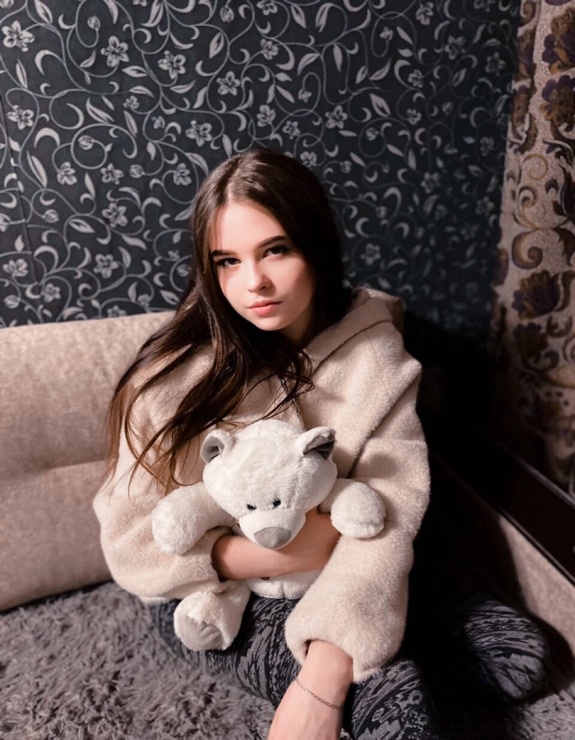 Дата рождения: 04.08.2002Город: Свердловская область, город БогдановичТелефон: 8 (958)-347-91-32Адрес эл. почты: bubenshchikova_sasha@mail.ruОбразовательное учреждение: ГАПОУ СО«Богдановичский политехникум»Профессия: ПарикмахерДостижения:Фестиваль «Девичья краса» 2019г., 2 местоЧемпионат по парикмахерскому искусству, в номинации  Модный Образ «Fashiоn city»2019гг. 1 местоУчастие в параде в составе взвода девушек, в честь  74-летней годовщины Победы в Великой Отечественной Войне 2019ггУчастие в VIII Областном Кадетском Бале -2018 «Судьба и Родина – Едины» Проф. навыки:-Выполнение мужских, женских, детских стрижек различной сложности- Различное окрашивание волос-Умение вести диалог и консультацию с клиентом-Участие в акции по бесплатным стрижкам для людей пожилого возрастаХобби: увлекаюсь сборкой картинО себе: Добрая, веселая, творческая, дружелюбнаяЖизненное кредо: Доверяй, но проверяй